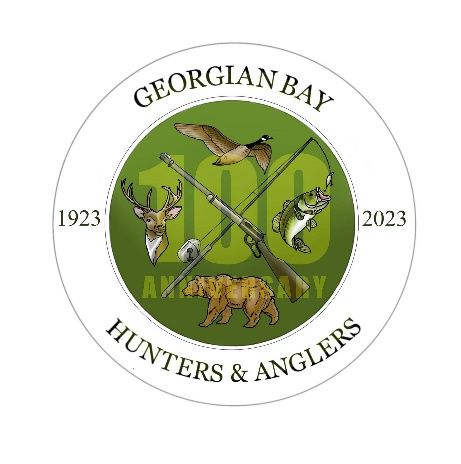 Georgian Bay Hunters and Anglers Inc.I GIVE MY PLEDGE AS A CANADIAN TO SAVE AND FAITHFULLY DEFEND FROM WASTE, THE NATURAL, RESOURCES OF MY COUNTRY, ITS SOILS AND MINERALS, ITS AIR, WATERS, FORESTS AND WILDLIFE.MIDLAND --- ONTARIOMarch 2023In the spirit of giving, a donation box will be permanently set up In the clubhouse for the local food bank, donations are greatly appreciated by many all year long.New Club TreasurerWith the announcement of Alan Wheeler’s notice to step down from his position as our Club Treasurer we put out a notice to the membership looking for a member who may be interested in this position. We had a total of five candidates come forth and a new Club Treasurer was appointed. We would like to welcome Mr. Jamie Kennedy to the fold of our Executive. Jamie brings a great back ground in bookkeeping with running his own company and is very familiar with our expectations. He will be shadowing Alan for the next month. GBHA would like to than Mr. Alan Wheeler for his years on the executive. His dedication and enthusiasm have directed the club towards the future and has updated many of our ways of business. Alan plans to stick around consulting for the executive, chairing on a couple committees and helping with events and projects to the best of his abilities.Thanks again Alan you are and have been a great asset to the GBHA Club.Greg Edwards President of GBHAMembership RenewalsOur Membership applications drive is now closed until November 2023. Membership renewals at regular price is now ended as of February 28/23, anyone wishing to renew for this year, they can until March 31 2023 but with a $40.00 surcharge. Any member who has not paid their dues by said date shall be deemed, delinquent and therefore forfeit their membership in the Club. Should membership be forfeited, it can be renewed when membership opens in the following November for the next calendar year at the “new member rate” which includes a $40.00 surcharge for the first year. NO EXCEPTIONS!Payments can be made in cash, cheques or Etransfers can be done to gbhaclub@gmail.com. Renewal forms, and waivers are available on line. For more information, please contact Leslie at 705-333-0615.For identification purposes your PAL number or a government issued identification will be mandatory, even for renewals.2023 New Members Mandatory Range OrientationOn Sunday March 05th 2023 at 10:00 am, GBHA will be hosting a range orientation session for new members. We will have an introduction to the club, a discussion of range safety rules, range opening and closing procedures etc. This will be an outdoor session so please dress accordingly. Should any members wish to attend as a refresher please contact Larry. Leslie Edwards will be on hand to answer any membership questions and hand out membership cards and pins. Please notify Larry Ferris Range Chairmen if you are not able to attend and to reserve your attendance, contact Larry at 705-529-6364 ferris.larry51@gmail.com You will need to leave your name, phone# and or email address so you can be contacted should there be any changes to this event. Range Officer Training ProgramGBHA Range Officer program will be offered on Saturday March 11 2023. Please contact Larry Ferris at 705-529-6364 ferris.larry51@gmail.com if you are interested in signing up for this course, the cost and further dates to be announced. Bingo Volunteer ChairpersonGBHA club would like to thank Collen Baker for accepting the position of Bingo Volunteer Chairperson. As GBHA will be taking on the role of hosting some of the Bingo events, Collen will be responsible for the volunteers helping out at the Bingo’s in Penetang. Each volunteer will contact Collen to schedule themselves for these Bingos. For further information or to volunteer at the bingo’s please contact Collen Baker at colleen.tweedy@rogers.com or call 1-705-529-3970MORE VOLUNTEERS ARE NEEDED AND PLEASE BE SURE TO NOTIFY COLLEEN OF YOUR AVAILABILITY.Next General Membership Dinner MeetingAt our last month’s dinner GBHA Club we had two guest speakers. Adam Chambers our local MP and Wes Winkel O/O or Elwood Epps Sporting Goods and President of Canadian Sporting Arms and Ammunition Association (CSAAA) both were on hand to speak about the BillC-21, and the changes in this bill and the effects. It was a very informative evening with plenty of questions. We would like to thank both gentlemen for their time and would love to have them back anytime to give updates on subjects that affect our club and members. We could not believe the turn out for this evening, we knew it wasn't just the Chicken and Ribs that brought everyone in! LOL! We apologize for the shortages of meals but we had no idea we would have such a huge turnout. We thank the members who either scaled back on their meals or kept their dinner tickets for next month’s dinner. We appreciated the co-operation and understanding by all.  At this month’s dinner a delicious Stuffed Pork Tenderloin meal will be prepared by Chef Pamela and her crew. We hope to see you all there to join in another fine meal. Please don’t forget guests are always welcomed. Doors will be open by 5:00 pm and dinner will begin serving at6:30 pm. Volunteers will be needed in the kitchen. Please remember we have a hamper out for food donations for our local food bank, we all know how tuff it is out there for some people and how much the food costs have risen. Any help of non-perishable donations would be greatly appreciated. 2023-2024 Executive Nominations, Constitution and By-Law ChangesGBHA Executive would like to remind everyone it is time for review for the Constitution changes and any suggestions are now being accepted. Any suggested changes will be presented by the March 15th 2023 and if needed voted upon on April 19th 2023. The nominations for the 2023-2024 GBHA Executive Board will take place March 15th 2023 at our General Membership Dinner Meeting and then voting will take place on April 19th 2023 at our General Membership Dinner Meeting. We will be having vacancies and will be looking for members who are willing to be dedicated to representing the members of our club and assisting with day to day business and decision making. As well we are always looking for members to chair positions. Please consider this opportunity. The new Executive will take positions in May 17th 2023. Please note any changes to our Bylaws can be brought up and voted upon at any General Membership Dinner Meeting. Conservation UpdatesUnfortunately, the day we had planned to visit the Tiny Marsh on February 11th, to maintain duck nesting boxes had to be cancelled due to weather.  I myself will not be able to make it out to the marsh during a weekend before the end of the icy season, but I am still working with other GBHA and MTM members to hopefully get a group out to take care of this important project.  Please stay tuned for any announcements, and reach out to me if you would be interested in helping make sure this happens.  You can reach me at craiglalonde@hotmail.com or text/call (705)427-3542If you are looking for a project to help out some wildlife, and to pass some time through the colder months, you could also look into installing nest boxes for other species at this time of year.  Right now is the perfect time to install boxes for Eastern Bluebirds, Eastern Screech Owls, and Barred owls.  They each have their own style of house they like, and conditions they like for proper placement.  Check out this link for information, and even plans on how to construct you ownhttps://naturenotesblog.blogspot.com/2023/02/3-nesting-boxes-you-should-hang-now.html?fbclid=IwAR3tPfJzK-xZiKExHoVGwyvt-kFPZxQdUa3Ep7ItZ18H9Zo9eDnrXwiHv88Name The Clubhouse Halls ContestSince 1974 when our clubhouse was built, we have always referred to our two halls as either the upper hall or the lower hall! With this year being as significant with our 100 Year Anniversary we have decided to have a contest to name these two halls with appropriate titles! This contest will run until June 30 2023. The new titles for the halls will be announced at the 100 Year Anniversary Ceremony. Please remember there are two halls to be titled. The two winners will receive one free dinner voucher to be used at a regular dinner at the clubhouse, one free club t-shirt each of your choice of color and a 100 Year celebratory club crest. To enter, email the titles you have chosen for the two hall, and a brief explanation why you think it would be appropriate for the hall, to the club at gbhaclub@yahoo.ca . Please include your full name and contact information. Good luck to all entries. Possession and Acquisition License (PAL) program and Hunter Safety CoursesLarry Ferris will be hosting a PAL and Hunter courses on Saturday April 01st and Sunday April 02nd 2023. For more information on other dates, location, costs of programs and or to register please contact Larry at 705-529-6364 ferris.larry51@gmail.com Larry will take your name for upcoming courses. Pre-registration is a mandate!100-year Anniversary Committee Meeting, GBHA will be holding our next meeting Monday April 03 2023 at 07:00 pm. Everyone is welcomed to join this committee to plan and oversee all the events and activities for this celebration. Please contact Bruce Dunn for more information or to offer suggestions. 705-528-2709 gbhaclub@yahoo.ca Clubhouse RenovationsOur basement renovations still have a couple small items to attend to. We will be moving upstairs to put some attention into our main hall. We will be doing some drywall repairs, then painting the hall and replace some trim. We hope to move towards the main entrance after that with a new coat of paint as well.Some electrical updates will be completed along the way. All renovations and updates are preparation for our 100 Year Anniversary Celebration. Turkey Shoot GBHA will be hosting the Turkey Shoot on Saturday April 08 2023. Registration will begin at 11:30 am and the Shoot will begin at 1200 noon. We will be using 12-guage and 20-gauge rounds that are provided for $5.00 per heat, bring your shotguns. Some shot guns will be available for usage. No PAL required gun instructors will be on site; this is open to all ages, kids to adults. Our Junior club will be selling BBQ lunch and refreshments. Yes, volunteers will be needed. If anyone is interested in volunteering, please contact Mike Crawford 1-705-529-6705 or Michael.w.crawford@sympatico.ca. RAIN OR SHINE THIS EVENT WILL HAPPEN!THIS IS AN OPEN EVENT AND ALL AGES ARE WELCOMED. 2023 Conservation Wild Game Dinner SOLD OUT!GBHA’s will be hosting our 2023 Conservation Wild Game Dinner this year on April 15th 2023.  In order to make this truly a wild game dinner, we rely heavily on donations from you, our members.  Please check your freezers.  If you can donate any meats from deer, moose, bear, squirrels, or any waterfowl, we would really appreciate your help.We need to receive wild game donations no later than March 15th and are more than willing to pick up at your home.  Please contact Joe Belcourt joebelcourt@hotmail.com  or 705 427 2065Thank you, we look forward to your donation. Volunteers will be also needed for this event. Please contact Joe if able to volunteer in anyway. Tickets are SOLD OUT! If interested in putting your name on a cancellation list, please contact Leslie at 705-333-0615.ANY TYPE OF MEATS AND ORWILD GAME DONATIONS WILL BE NEEDED AND GREATLY APPRECIATED!Co-Ed Intro to Turkey Hunting SeminarThe upcoming Co-ed Turkey Hunting Seminar, co-hosted by the GBHA and Canadian Sportswoman Society (CSS), is 50% sold out already!!This event is geared toward introducing folks to the world of turkey hunting.  Whether you are brand new or a seasoned hunter already, this day is sure to be a fun and informative one, with something for everyone (apprentice hunters are welcome).  This event takes place on Sunday April 16th, 2023, from 8:30 AM - 4:00 PM, right here at our Club.  The cost to join is $70 per person, and includes: lunch, refreshments, use of equipment, ammo, and giveaways. Topics will include Turkey tactics, archery basics, shotgun basics, blind set ups and hunting scenarios.  There will also be some great door prizes and raffles.  Space is limited to, and the CSS' events always sell out, so be sure to register early!You can register online at www.canadiansportswomansociety.ca and follow them on Facebook at https://www.facebook.com/CanadianSportswomanSociety and/or Instagram @canadiansportswomansocietyPlease contact Lori-Anne Horst at (226) 923-0193 if you have any questions.GPS, Map & Compass Course
On Saturday April 22 2023 Jacek Wojcik is preparing to present a GPS, Map and Compass Course. This program has been available in the past and each participant stated they really enjoyed it and found it very insightful. The program’s cost is $25.00. Please etransfer to gbhaclub@gmail.com and include your name and request to register to this program. North Simcoe Youth ExpoThe GBHA Junior Club is hosting the 2023 North Simcoe Youth EXPO, chaired by Janice and Larry Ferris. Our North Simcoe Youth Expo will be on Saturday June 10th 2023. We need approximately 50 or more volunteers. Please let us know as soon as possible if you are planning to help with this amazing event. The youth's registration forms will be sent out in March 2023. It does fill up quickly. This is an open event and will be held on Saturday June 10th, 2023 at our Clubhouse. Limited spaces available do not be disappointed. Volunteers for the day would be appreciated; this is also a great opportunity for any students requiring Volunteer hours for school. Fee is $25.00/child. Please contact Janice at 1-705-529-6364 someonenolongerfishing@gmail.comIndoor Gun Range UsePistol NightContinuing Monday nights Larry Ferris will be hosting Pistol Night from 6:30 pm till 8:30 pm. Larry will be looking for volunteers to help. Long Gun NightOn Tuesday nights Mike Wiemer will be chairing Long Gun Night from 6:30 pm till 8:30 pm. Mike will be looking for volunteers to help. Please check website and or Facebook page for any cancellations. For more information, please contact Larry Ferris at 705-529-6364 ferris.larry51@gmail.com or Mike Weimer at 1-705-529-9353 or m2bweimer@gmail.comLadies Night Indoor Gun RangeTentative dates have been set up for a Ladies Night at the range. This will be an evening our female members can come out to use the indoor range for March 09, 23/23 and April 06/23 as the last evening for the indoor Ladies Night. These nights will run from 7:00 pm till 9:00 pm. For more information or to volunteer to assist please contact Mike Crawford 1-705-529-6705 or Michael.w.crawford@sympatico.ca2023 Junior Club MembershipsGBHA’s Junior Club is accepting registrations for the Junior Club.  Anyone who is currently a member of the Junior Club, as well as those interested in joining, are required to complete a registration form with us. Membership to the Junior Club is free for any youth (4-16 years) that are part of a GBHA family membership, but registration is required.  Non-GBHA members are also able to join, with a paid family OFAH membership plus an annual fee of $25 per child.  Please contact Karl Gostick at gbhajuniorclub@gmail.com 705-716-1612 with any questions, or to make sure you are on our email list. GBHA Club T-ShirtsGBHA is now selling club t-shirts at our dinner meeting and events. These t-shirts have our new logo on the front, available in all sizes and in either dark blue or grey colors. T-shirt pricing for small to xl is $20.00 each, 2x to 4xl is $25.00, larger sizes will be special order. We will be ordering all sizes up to 4 xl to have on hand for fitting and will take orders when needed. Thank you to Mike Weimer and Allen MacDonald for stepping up and chairing this task. For more information or specific ordering or purchasing shirts please contact Mike at 1-705-529-9353 m2bweimer@gmail.com or Allen MacDonald at 1-705-795-4402 allenmacd@gmail.com Woodlot ManagementOur Woodlot Management Chairman Matt Wiessflog has had a couple of volunteers come forth to help out and is still looking for any experienced volunteers to assist in the clearing of trees on our property. He is proposing to mark the trees this fall and then begin clearing in the spring, but would like to set up a team in advance to prepare for this task. Volunteers of all aspects will be appreciated. As well Matt will be looking at the aspect of wood sales. If interested in volunteering please contact Matt Weissflog @ 705-321-6035or email the club @ gbhaclub@yahoo.ca. Volunteer BartendersGBHA’s Bar Chairman is looking for certified bartenders who are interested in volunteering at events or dinners. As well, paid events. A copy of your certification will be required, please contact Sterley Stubbings @ sterleystubbings@gmail.com or call 1-705-529-5776. Attention Smart ServersThe AGCO is introducing a five-year term for all new and existing liquor training certifications. This means that anyone involved in the sale, service, delivery, or sampling of liquor, or who takes liquor orders from customers must complete the Smart Serve training program every five years.   Information Bulletin: Mandatory Smart Serve® Recertification Will Begin July 1, 2022 | Alcohol and Gaming Commission of Ontario (agco.ca)NEW GBHA MENTORSHIP PROGRAMIn the spring, we reached out to the membership, asking for anyone that was interested in being a mentor to reach out to us. This was in response to hearing from new members, who are new to the hunting and fishing lifestyle, indicating that they have had a hard time learning the ropes and were looking for opportunities to learn. We are happy to say that we have heard from a few of you, expressing your interest and willingness to take a mentorship role in whatever way possible. We want to say thank you for this, and want to ask that anyone else that is interested in being a mentor, OR being put in touch with a mentor, please reach out to us. You can reach out to either Craig Lalonde at (705)427-3542 (text or call) or email craiglalonde@hotmail.com or Janice Ferris at someonenolongerfishing@gmail.comEditor’s Note:For the first time in my experience of being on the executive I was in panic mode by the numbers that turned out to our last dinner meeting. We could not believe the number of people that just kept on coming in the door, and it happened we had not prepared enough food for the number of participants. We are very appreciative how this situation was handled and apologize if we offended anyone, but it truly was out of our hands. We had no idea that a turn out like this would happen. What can we learn from it? Well I think when you plan a heavy conversation that hits home to a high percentage of our members with the new gun acts, we will plan it for a special meeting on a Saturday so it can be just about this topic and set up just chairs for people to all come in and sit and listen. Again we thank everyone for their patients and understanding. Once again it is that time of year that we put out the call for changes. We ask that if anyone has any changes to the Constitution, as well we ask if there are any nominations for the upcoming year executive. We have been notified that some of the members are stepping down, as well we also have some that are wanting to step down in the near future. Change is always good, it brings new life and ideas to the board. I encourage anyone that is interested in joining the board and have your name put in the nominations. It can be rather rewarding to assist in making the club move forward and expanding our interests. For those that want to get involved but not on the board we will have Chairperson positions coming up as well. Please notify us if this interests you. I personally have reached a point of where I would like to step aside in the near future, but I am willing to have my name left on the nomination list for this last year. If voted in I will continue to contribute and assist in any manor possible but if I am not voted in, I would be more than willing to be available to consult with the board and look at new interests within the club. As I said there is room, it would be sad to see a member wanting to step up and not have an opportunity to be on the board or become a chairperson. When opportunity knocks, do not be scared to answer! Bruce Dunn - Bulletin EditorPlease check out our web site www.gbhuntersandanglers.com forClub news and updates or “like us” on Facebook.PLEASE NOTE! THE “BUY N SELL” WILL ONLY BE POSTED ON OUR WEBSITE www.gbhuntersandanglers.com